МКООУ Санаторно-лесная школа г.ТомскаДОМ КРЕПКОГО ЗДОРОВЬЯ(Игровая программа  для обучающихся 7-8 классов)Разработала воспитатель: Денисова Ирина Дмитриевнаг.Томск 2011Дом крепкого здоровья(Игровая программа для обучающихся 7-8 классов)Актуальность темыВсемирная организация здравоохранения определяет здоровье как состояние полного физического, психического и социального благополучия человека, а не только отсутствие болезней или физических дефектов. Официальная статистика продолжает угрожающе свидетельствовать об ухудшении здоровья обучающихся. Почти все нынешние дети легко нервновозбудимы, физически ослаблены из-за ряда причин: неправильное питание, экологическая и социальная обстановка. Большие нагрузки школьной программы, дополнительные занятия тоже способствуют ухудшению здорового состояния детей.Здоровье необходимо беречь с молодости. Поэтому, дети должны иметь четкие представления о здоровом образе жизни, должны относиться к здоровью, как к самой большой ценности.Познавая себя, прислушиваясь к себе, мы становимся на путь творения здоровья. Сегодня, мы определяем наше здоровье в будущем. Мы сами за него отвечаем! Для совершенствования и формирования здоровья важно учиться быть здоровым!Цель: формирование мотивации здорового образа жизни у школьников, воспитание убежденности и потребности в нем – через участие в конкретных, востребованных детьми, разнообразных видах деятельности.Задачи: Пропагандировать здоровый образ жизни.Воспитывать активную жизненную позицию в положительном отношении к здоровью, как величайшей ценности.Всемерно использовать возможности для привлечения школьников к активной жизни, укреплению здоровья и ведению здорового образа жизни.Используемые методы:Словесный: выступления ведущего, участников мероприятия.Наглядный: использование плакатов, рисунков, репродукций на данную тему.Практический: игровые задания, эстафеты, шарады.Оборудование и оформление: музыкальная аппаратура, записи песен и музыки: песня Л.Гурченко «Хорошее настроение» из к/ф «Карнавальная ночь», песня «Гиподинамия» В.Леонтьева (муз.Р.Паулса, сл. И.Резника), музыка из к/ф «Танцор диско» «Джими-Джими, ача-ача»;Плакаты: Здоровье так же заразительно, как и болезнь. (Р.Роллан)Первое богатство – это здоровье. (Р.Эмерсон)У кого есть здоровье, есть и надежда, а у кого есть надежда – есть все. (Арабская пословица)Человек, которому некогда позаботиться о своем здоровье, подобен ремесленнику, которому некогда наточить свои инструменты. (И.Мюллер)Чистота – залог здоровья (Пословица) Здоров будешь – все добудешь (Пословица)	Ожидаемые результаты: знание основополагающих принципов здорового образа жизни; умение сделать правильный выбор.Дом крепкого здоровья                                       Здоров будешь – все добудешьВзаимоотношения в социуме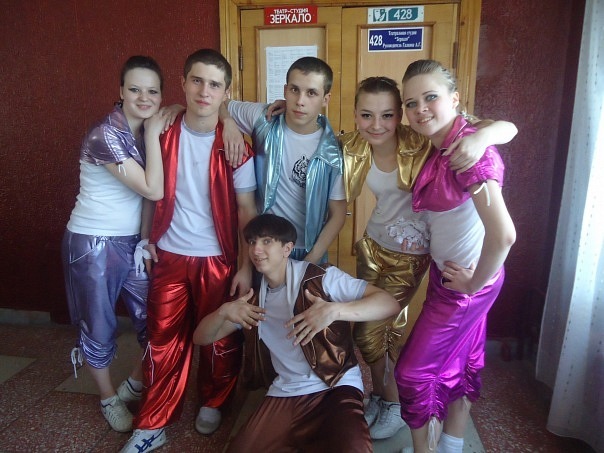 Здравствуйте!Желаем всем здоровья! Такими словами приветствуют друг друга, справляясь о здоровье. А здоровы ли вы, мои дорогие? Хорошее ли у вас сегодня настроение? Я очень рада, что у вас все отлично! В народе говорят: «Здоровому – все здорово!»Здоровый человек красив, он легко преодолевает трудности, с ним приятно общаться. Он умеет  по-настоящему и работать, и отдыхать.Сегодня мы с вами, ребята, будем строить дом крепкого здоровья. Обратим внимание на плакаты. Какой вывод можно сделать? (Здоров будешь - все добудешь)Это и будет фундамент нашего дома.Что станет главным строительным материалом? (Образ жизни)Что такое здоровый образ жизни? (Здоровое питание, двигательная активность, режим труда и отдыха, регуляция эмоционального состояния, экология окружающей среды, отказ от вредных привычек, личная гигиена, общение в социуме)Что такое утренняя процедура? (Зарядка)Утро нужно начинать с полезных мыслей, хорошего настроения и зарядки. Зарядка должна стать для вас ежедневной привычкой.В последнее время мы часто слышим слово – гиподинамия. Это недостаточная, пониженная двигательная активность, причем как характерная особенность всего образа жизни. Действительно, современному  человеку приходится затрачивать все меньше физических усилий. Но самой природой в человеке заложена потребность в движении, в мышечном усилии. И подавление этой потребности ведет к тяжелым последствиям для здоровья. При гиподинамии особенно страдают кровеносные сосуды, сердце и нервная система.Всем зарядку делать надо,Много пользы от нее.А здоровье – вот наградаЗа усердие твое!Сейчас мы с вами под музыку В.Леонтьева «Гиподинамия» выполним зарядку. Комплекс движений.Гиподинамия. Текст песни:1.Гиподинамия, гиподинамия.Что это такое, что это такое?Я от вас не скрою, я от вас не скрою, нет.Это минимум движенья, минимум движенья.Всех надежд крушенье, всех надежд крушенье.Это сокращенье, наших сокращенье лет.Припев: Последний шанс судьба тебе дает.                 А, ну, смелей, вперед.                 И в зной, и в дождь, и в снег.                 Последний шанс тебе дает судьба.                 Да здравствуют ходьба и ежедневный бег!2.Гиподинамия, гиподинамия.Что это за птица, что это за птица?Это в пояснице, это в пояснице боль.Тут не посмеешься, тут не посмеешься,Если раз согнешься, если раз согнешься,То не разогнешься, то не разогнешься – ой!Припев:3.Гиподинамия - соли и одышка.Гиподинамия – это уже слишком,Час промедлишь лишний и нельзя беде помочь.Просыпайся рано, просыпайся рано,Прочь скорей с дивана, прочь скорей с дивана,От телеэкрана, от телеэкрана прочь!Необходимое условие экономии времени? (Режим)Чтоб здоровье сохранить, организм свой укрепить,Знает вся моя семьяДолжен быть режим у дня.Закладываем первый кирпич «Режим дня»Звучит песня Л.Гурченко из к/ф «Карнавальная ночь» «Хорошее настроение»Настроение – это душевное состояние человека. Каждый из нас может радоваться и огорчаться, веселиться и страдать. От того, какое настроение у человека, зависит многое: как он будет учиться, трудиться, общаться с окружающими людьми. Поэтому очень важно, чтобы каждое утро у вас начиналось с положительных эмоций, с хорошего настроения, просыпайтесь с мыслью, что этот день принесет вам удачу. Даже если будут трудности, верьте, что вы с ними справитесь. Давайте вырабатывать привычку каждый день друг другу улыбаться. Улыбка – залог хорошего настроения.А сейчас посмотрите друг другу в глаза, улыбнитесь, передайте частичку своего хорошего настроения другому.Вот видите, от ваших улыбок уютнее и светлее стало в классе.Кладем следующий кирпич «Хорошее настроение»Вызываются желающие. Нужно изобразить походку спортсмена, но не простую:- штангист, которому на ногу упала штанга;- пловца, которого разбил радикулит;- фигуриста после травмы головы;- дзюдоиста со сломанной ногой.У женщин и мужчин в Индии осанка, стройность и умение держать спину ровной вырабатывается самой жизнью. Индийцы и индианки носят очень много предметов на голове. Давайте попробуем на некоторое время превратиться в жителей Индии и попробуем выполнить упражнения с предметами на голове (стаканчик из-под йогурта или пластмассовый стаканчик) под индийскую музыку из к/ф «Танцор диско» «Джими-Джими, ача-ача…» Следующий кирпич «Личная гигиена»Чистота – залог здоровья. 	Лучшее средство соблюдения чистоты своего тела – баня!Мы сейчас «сходим в баню»,  поучаствуем в конкурсах:Натаскать воды ложкой.Перед командами стоят ёмкости на столах (пустые). На расстоянии 2 м. стоят столы с ёмкостями, наполненными водой. Каждый член команды с ложкой добегает до стола, набирает воду и несёт к опустошенной ёмкости. Кто быстрее наполнит ёмкости.Кто парится лучше?Каждому члену команды добежать до таза, сесть в него, потереться мочалкой, стукнуть себя веником и вернуться к следующему участнику.С лёгким паром.Каждому члену команды добежать до стула, сесть, намотать на голову полотенце, сказать: «С лёгким паром!», сделать глоток чая из стакана, вернуться к следующему участнику.Следующий кирпич «Экология окружающей среды» На здоровье человека влияет и экология.Инсценировка «Экологическая сказка об  Иване Дураке и говорящем Ботинке»Следующий кирпич «Правильное питание»Игра «Шифровальщики»АТСТУПАК - капустаЕЛКВАС - свёклаУЛК - лукОКМРЬОВ - морковьЛЕФОТКАРЬ - картофельДОРМИПО - помидорЗБРУА - арбузИгра «Вершки и корешки»Я буду называть овощи. Если мы едим подземные части этих продуктов, надо присесть, если наземные – встать во весь рост и вытянуть руки вверх.(Картофель, фасоль, морковь, помидор, свёкла, огурец, репа, тыква, лук…)Кладем следующий кирпич «Двигательная активность»Веселые эстафеты:По 4 человека в командах. Каждому члену особое задание.Первому – бег «задом наперед»,Второму – бег «гигантскими шагами»,Третьему – «ходьба в полуприсядя»,Четвертому – бег боком.Бег клоунаСейчас побегаем как смешной клоун.Учащиеся бегут друг за другом и выполняют  следующие движения:- взяв себя обеими руками за уши;-прижав руки, сжатые в кулаках, к голове;- выпускают пальцы и ставят себе «рожки»;- берут себя обеими руками за щеки;- зажимают рот ладонями;- хватают себя за нос попеременно левой и правой рукой;- кладут руки в замке на затылок, обнимая локтями голову;- растягивая рот и вытягивая губы трубочкой.Или эстафеты с мячом????????Следующий кирпич «Взаимоотношения в социуме»Игра «Самолетик» 4 парыПары участников берут друг друга за руку и свободными руками делают бумажный самолетик.Игра «Оё-ёй!»Всем участникам, стоящим или сидящим в кругу, даются номера, то есть, если участников – 12 человек (вместе с ведущим), то и номеров тоже должно быть 12 (с 1 по 12). Номера не должны повторяться. Ведущий называет два каких – либо номера (из тех, что задействованы в игре). Участники, играющие под названными номерами, чтобы увидеть друг друга, должны громко закричать «Оё-ёй!», хлопая себя при этом по ногам или в ладоши, после чего они должны успеть поменяться местами. Ведущий стремится занять освободившееся место. Участник игры, не успевший занять какое-либо место, становится ведущим.Вот и построили мы с вами Дом крепкого здоровья.   Я надеюсь, что вы, ребята, сделаете правильный выбор и войдете во взрослую жизнь здоровыми, жизнерадостными, доброжелательными людьми, уверенными в своих  силах и способными решать любые проблемы.Здоровье – это кладезь.Его нельзя купить.Однажды потерявши,Его не возвратить.Не одолжить у друга,Не выиграть в лото.Ведь без здоровья счастье,Поверьте, уж не то!Использованная литература:Здоровьесберегающие технологии в начальной школе. О.В.Поляков – Волгоград: ИТД «Корифей», 2009Здоровьесберегающие технологии в начальной школе. Методическое пособие. М.: Издательство «Глобус», 2010 (Воспитательная работа)Н.И.Дереклеева Двигательные игры, тренинги и уроки здоровья. 1-5 классы М.: ВАКО, 2004«Здоровье детей» 2010 г.  1-15 сентября № 17  Хорошее настроение.Б.Т.Величковский, В.И. Кирпичев, И.Т. Суравегина Здоровье человека и окружающая среда. Учебное пособие. М.: Новая школа, 1997И.В.Чупаха, Е.Э.Пужаева, И.Ю.Соколова Здоровьесберегающие технологии в образовательно-воспитательном процессе. М.Ставрополь 2004Под ред.Л.В.Баль, С.В. Барканова Формирование здорового образа жизни российских подростков. М.ВЛАДОС, 2003Мудрость здоровой жизни: афоризмы, пословицы, поговорки о здоровье. – М.: Медицина, 1986Л. Иванова  Забота об окружающей среде – забота о здоровье. Воспитание школьников – 2003, №10Здоровьесберегающие технологии в общеобразовательной школе. Методология анализа, формы, методы, опыт применения. Под ред. М.М.Безруких, В.Д. Сонькина. М.: ИВФ РАО, 2002Yandex.ru tca77.narod.ru. сценарий.  Экологическая сказка об Иване Дураке и говорящем Ботинке.www.tvoyrebenok.ru kommunikativnie_igrihttp://rodn-l-k narod.ru сайт «Сам себе помоги»Хорошее настроение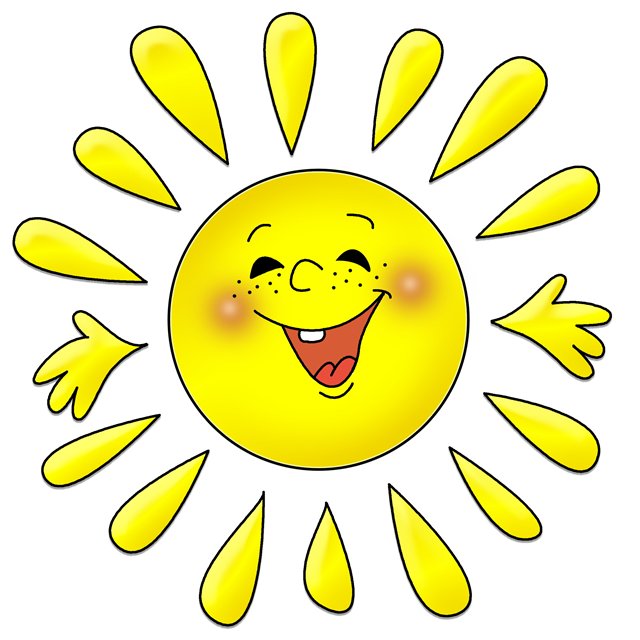 Двигательная активность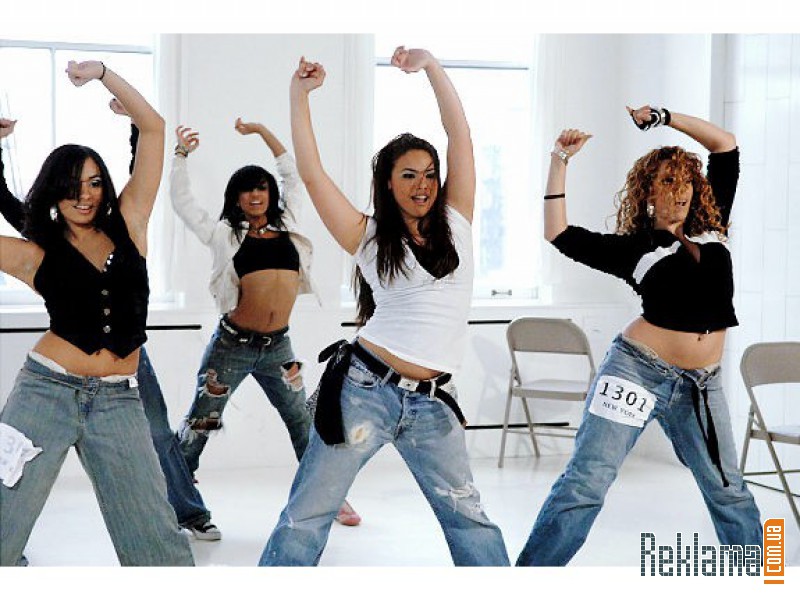 Правильное питание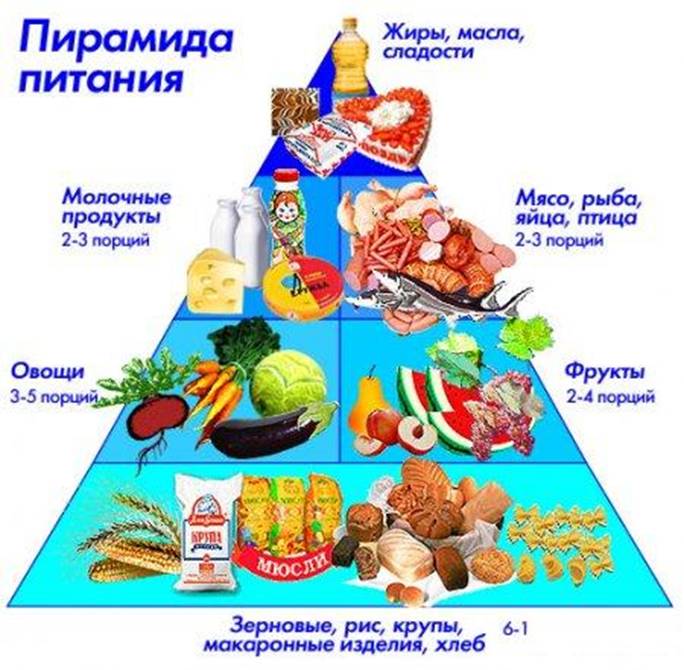 Режим дня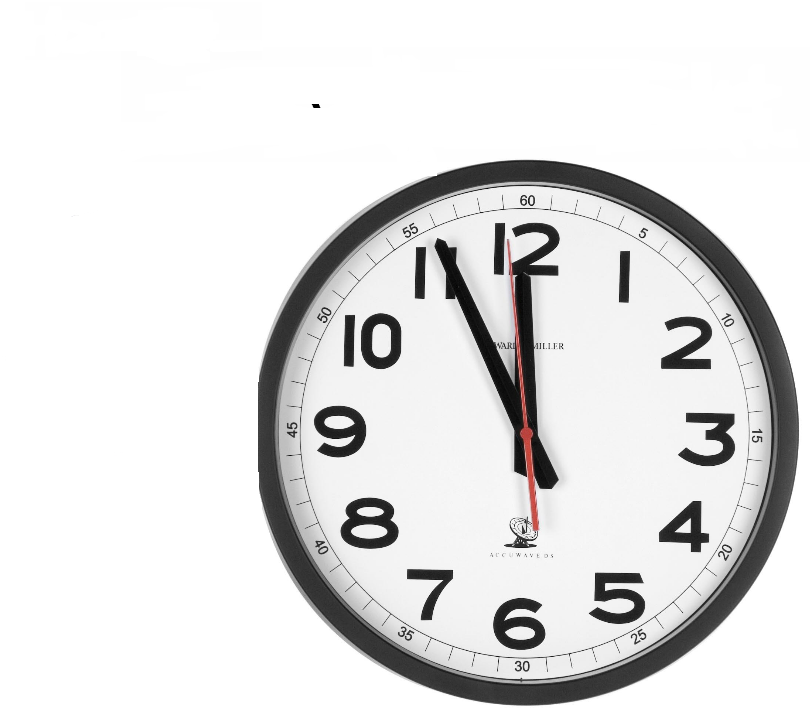 Личная гигиена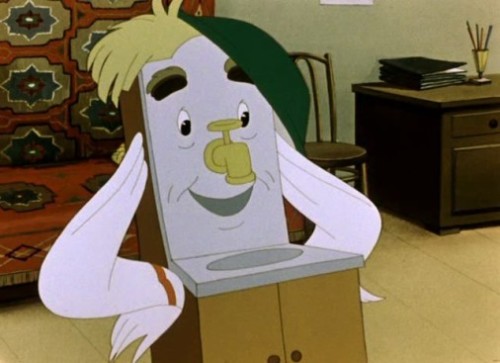 Экология окружающей среды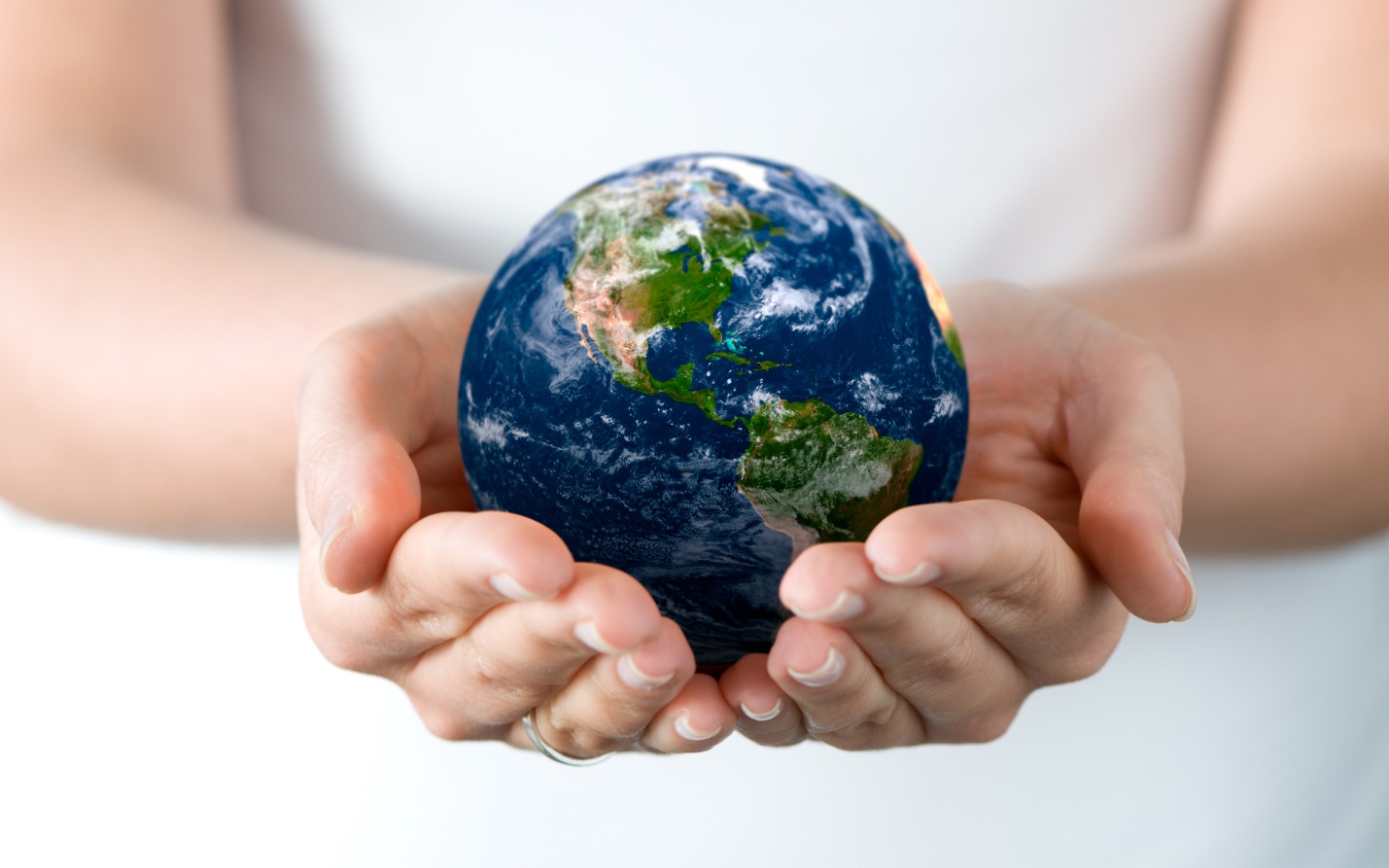        Взаимоотношения                                                                                           в                                                Хорошее настроение                социуме                                                                                                                                            Двигательная                                 Правильное питание                    активность	Личная         Режим                             гигиена	Экология             дня                                                                           окружающей                                                                                                      среды